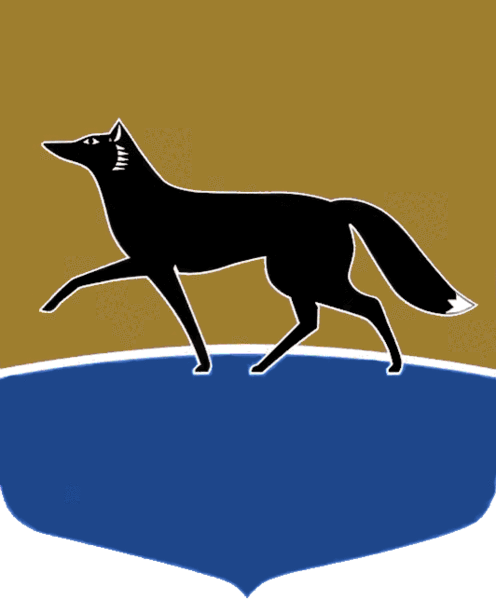 Принято на заседании Думы 25 апреля 2024 года № 549-VII ДГО досрочном прекращении полномочий Главы города Сургута В соответствии с пунктом 2 части 6 статьи 36 Федерального закона 
от 06.10.2003 № 131-ФЗ «Об общих принципах организации местного самоуправления в Российской Федерации», подпунктом 2 пункта 7 статьи 33 Устава муниципального образования городской округ Сургут 
Ханты-Мансийского автономного округа – Югры, на основании заявления Главы города Сургута Филатова А.С. об отставке по собственному желанию 
от 22.04.2024 № 01-02-6146/4 Дума города РЕШИЛА: Досрочно прекратить полномочия Главы города Сургута 
Филатова Андрея Сергеевича в связи с отставкой по собственному желанию 
с 00 часов 00 минут 26.04.2024. Опубликовать настоящее решение в газете «Сургутские ведомости» 
и разместить в сетевом издании «Официальные документы города Сургута».И.о. Председателя Думы города					    А.И. Олейников «25» апреля 2024 г.